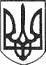 РЕШЕТИЛІВСЬКА МІСЬКА РАДАПОЛТАВСЬКОЇ ОБЛАСТІРОЗПОРЯДЖЕННЯ15 січня 2020 року   		                                                                             № 32Керуючись пп.2 п. „а” ст. 32 Закону України „Про місцеве самоврядування в Україні”, Положенням обласного конкурсу дитячої казки (далі – Положення), затвердженого наказом Департаменту освіти і науки Полтавської облдержадміністрації від 02.10.2018 № 370 і  зареєстрованого  в  Головному територіальному   управлінні   юстиції  у  Полтавській  області   18.10.2018 за № 240/3021, з метою виявлення і підтримки талановитих дітей та учнівської молоді, сприяння розвитку української мови через призму художньої казки, становленню національної свідомості та здатності до творчої самореалізації обдарованих дітей, 15 січня був проведений відбірковий етап ІІ обласного конкурсу дитячої казки з теми „Випробування на чесність”. До оргкомітету було направлено лише роботи учнів Решетилівської філії І ступеня – 4, тому конкурс відбувся лише у молодшій віковій групі. Усі  матеріали подані вчасно та з дотриманням вимог Конкурсу. Роботи учасників вирізнялися яскравістю художніх образів, оригінальністю розкриття теми, дотриманням жанрових вимог.  Враховуючи рішення журі,ЗОБОВ’ЯЗУЮ: Відділу освіти виконавчого комітету ( Костогриз А.М.):Нагородити грамотами за І місце Голуба Владислава, учня 4 класу Решетилівської філії І ступеня (учитель Пальчик О.Є.), за ІІ місце  Шелеверю Мирославу  та  Кулика  Івана,  учнів 4 класу (учителі Гречко С.І., Пробийголова Л.Ю.),  за  ІІІ  місце  Нестерець  Поліну,  ученицю  4  класу (учитель Пробийголова Л.Ю.).1.2. Направити конкурсні матеріали Голуба Владислава  до 29 січня 2020 року в Полтавський обласний центр естетичного виховання учнівської молоді.                                        2. Контроль за виконанням розпорядження покласти на першого заступника міського голови Сивинську І.В.Секретар міської ради				                                   О.А. ДядюноваПро підсумки відбіркового етапу ІІ обласного конкурсудитячої казки